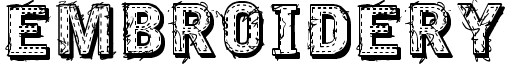 MATERIALS:Embroidery Hoop: A wooden frame that holds the fabric taught for sewingDarning Needle: Sewing needle with a wide-eye to hold flossEmbroidery Floss: Thicker version of thread used for embroideryFabric: Natural fabrics work well for embroidery like cotton or denimOPTIONAL: Iron-on sewing pattern, draw directly on fabric or create onlineTUTORIALS:TIPS:Always start and end on the BACK of your work to hide you knotsWet your thread (with water or mouth) to thread the needle easierUse the tip of your needle to pick out knots in the threadOVERALL GOAL:Create an embroidered artwork of your choice in both content and style but that also adheres to the following rubric components:SPLIT STITCHFRENCH KNOTSPIDER WEBBASKET WEAVE HERRINGBONE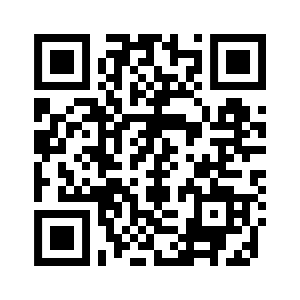 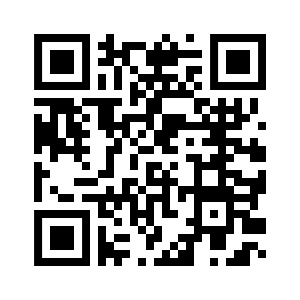 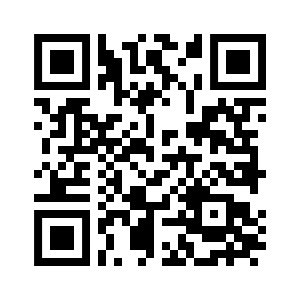 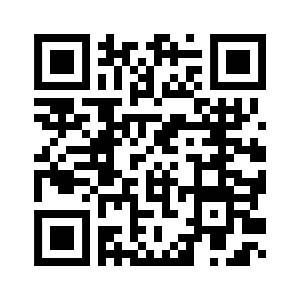 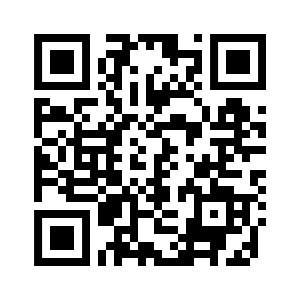 CHAIN STITCHBUTTON HOLEINNERLACEDFISHBONEPLAYLIST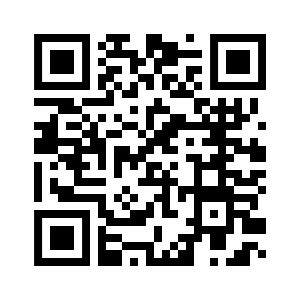 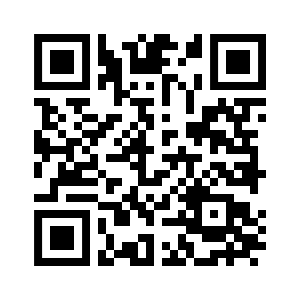 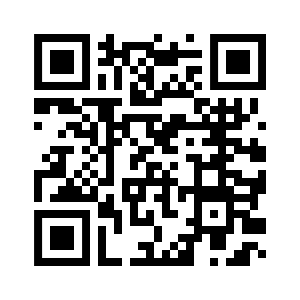 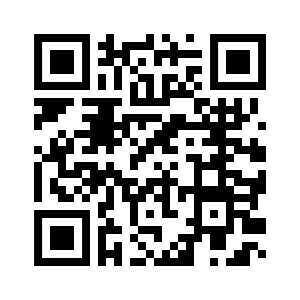 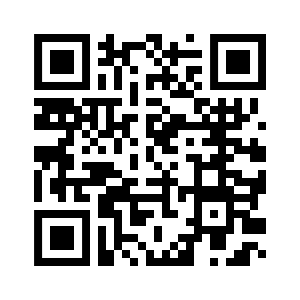 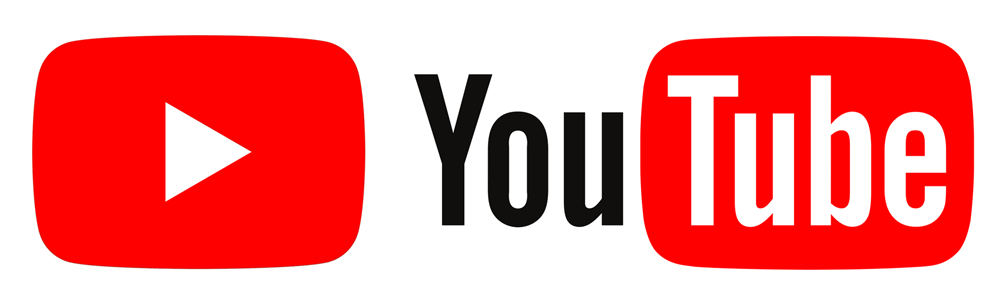 Product/PerformanceSkills & TechniquesEmbroidery Stitching Sampler includes 7 or more stitch styles; organized very wellSampler has 5 or more stitches represented in an organized fashionSampler includes 4 or more stitches mostly organized well Sampler has 3 or fewer stitches on the sampler that are not organized wellSampler has 2 or fewer stitches explored and they are un-organizedProduct/PerformanceStitching QualityCraft and care are exceptional; stitches are even and backing is knotted properlyCraft and care are evident; student attempts evenness and clean knots.Craft and care is lacking; backing is untidy; stitches are slightly unevenMinimal care and craft; stitches are erratic and back is sloppyCraft and care are not evident; or product is UNFINISHED